Распоряжение     № 31от   29.04.2017 г.с. Чендек        Во исполнение Приказа №296 от 28.04.2017г. Сибирского регионального центра по делам гражданской обороны, чрезвычайным ситуациям и ликвидации последствий стихийных бедствий, Приказа №191 от 20.04.2017г. Главного управления Министерства РФ по делам гражданской обороны, чрезвычайным ситуациям и ликвидации последствий стихийных бедствий по Республике Алтай, Распоряжения №156 от 29.04.2017г. Администрации МО «Усть-Коксинский район»:РАСПОРЯЖАЮСЬ:Ввести на территории муниципального образования «Чендекское сельское поселение» режим функционирования «ЧРЕЗВЫЧАЙНАЯ СИТУАЦИЯ» с 15:00ч. 29.04.2017г.На период действия режим функционирования «ЧРЕЗВЫЧАЙНАЯ СИТУАЦИЯ» на территории Чендекского сельского поселения:-запретить гражданам посещение лесов, разведение костров, поджигание сухой травы, мусора в границах сельского поселения; -запретить организациям независимо от организационно-правовой формы собственности проведение пожароопасных работ, в том числе сжигание мусора, проведение сельскохозяйственных палов;- организовать дежурство должностных лиц органов местного самоуправления (приложение № 1 );-начальнику ДПД с.Чендек (Ошлаков А.С.) обеспечить своевременное реагирование ДПД для обеспечения пожарной безопасности населённых пунктов муниципального образования «Чендекское сельское поселение»;- в срок до 30.04.2017 года:   завершить устройство противопожарных барьеров, опашек,  минерализованных полос во всех населенных пунктах муниципального образования - ответственный –специалист 1 категории Кудрявцева Н.В.;  создать условия для использования естественных и искусственных источников противопожарного водоснабжения – ответственный – водитель Ошлакова А.С.;  привести созданные источники наружного противопожарного водоснабжения (пожарные гидранты, водонапорные башни, пожарные водоемы, пожарные пирсы.) в исправное состояние – ответственный – водитель - Ошлаков А.С.;  организовать работу по ограничению доступа населения в лесные массивы, недопущению сельскохозяйственных палов, сжигания травы, мусора – ответственные:– на землях физических лиц - физические лица;- на землях юридических лиц, независимо от их организационно-правовой формы – руководители юридических лиц;-на территории населённых пунктов и на землях госсобственность на которые не разграничена - старосты населённых пунктов (Архипов В.А., Крестьянникова Е.Г., Ялбакова Р.С., Субботина Е.П., Клепикова И.Г., в с.Чендек-специалист 1 категории-Кудрявцева Н.В.);  продолжить работу в населенных пунктах и животноводческих стоянках по информированию граждан о мерах пожарной безопасности- ответственный – специалист 1 категории- Кудрявцева Н.В.;  утвердить состав патрульных, патрульно-маневренных групп, согласно приложения № 2, утвердить состав маневренных групп, согласно приложения № 3;  довести до населения     информацию о запрете проведения сельскохозяйственных палов, отжигов сухой травы, сжигания бытового мусора – ответственные – глава Ошлакова А.В., старовты населённых пунктов (Архипов В.А., Крестьянникова Е.Г., Ялбакова Р.С., Субботина Е.П., Клепикова И.Г.);  проверить готовность и оснащенность ДПД (ДПК), для оперативного тушения возможных возгораний – ответственный –водитель Ошлаков А.С.;  довести до населения всеми доступными   средствами информацию о работе горячей линии по приему сообщений от населения по разведению костров и выжиганию сухой растительности через единый номер системы 112 - ответственные – глава Ошлакова А.В., старовты населённых пунктов (Архипов В.А., Крестьянникова Е.Г., Ялбакова Р.С., Субботина Е.П., Клепикова И.Г.);  проверить системы оповещения населения, определить возможные маршруты вывода населения из возможных зон ЧС, а также проверить ПВР – ответственный – специалист 1 разряда Субботина Н.В.Патрульным, патрульно-маневренным, маневренным группам осуществлять постоянный мониторинг оперативной обстановки, привлекать представителей отдела внутренних дел по Усть-Коксинскому району Республики Алтай, учреждений подведомственных Министерству природных ресурсов, экологии и имущественных отношений Республики Алтай с целью выявления и пресечения нарушений в условиях функционирования режима «ЧРЕЗВЫЧАЙНАЯ СИТУАЦИЯ»;Информацию о проведенных мероприятиях представлять в МКУ по делам ГОЧС и ЕДДС Муниципального образования «Усть-Коксиснкий район» Республики Алтай  ежедневно к 17.00ч. – ответственные – дежурные должностные лица, согласно приложения 1.Общее руководство и контроль за исполнением настоящего распоряжения оставляю за собой.Руководителям организаций и ДПД обеспечить готовность сил и средств (Приложение №4).Глава  Сельской администрацииЧендекского сельского поселения:                                                 А.В.ОшлаковаГрафик дежурства  сотрудников  Сельской администрации Чендекского сельского поселения на период функционирования в режиме «ЧРЕЗВЫЧАЙАЯ СИТУАЦИЯ»с 29 апреля 2017г.Патрульная, патрульно-маневренная группа на период функционирования в режиме «ЧРЕЗВЫЧАЙАЯ СИТУАЦИЯ»с 29 апреля 2017г.Мобильная группа по выявлению очагов возгоранияна период функционирования в режиме «ЧРЕЗВЫЧАЙАЯ СИТУАЦИЯ»с 29 апреля 2017г.Казанцев Александр Юрьевич  – водитель СПК «Нижне-Уймонский»Толстых Николай Леонидович- водитель КФХ «Черная речка».Лапшин  Виталий Александрович -.Федоров Виктор Степанович- водитель Чендекской СОШ.Силы и средствана  период функционирования в режиме «ЧРЕЗВЫЧАЙНАЯ СИТУАЦИЯ»с 29 апреля 2017г.РЕСПУБЛИКА АЛТАЙ УСТЬ-КОКСИНСКИЙ РАЙОНСЕЛЬСКАЯ АДМИНИСТРАЦИЯЧЕНДЕКСКОГО  СЕЛЬСКОГО ПОСЕЛЕНИЯ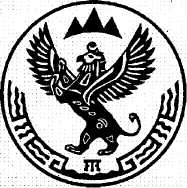 АЛТАЙ РЕСПУБЛИКАКОКСУУ-ООЗЫ АЙМАКЧЕНДЕКТЕГИ  JУРТ JЕЗЕЕЗИНИН АДМИНИСТРАЦИЯЗЫ                                          649470 с.Чендек, ул. Садовая , 15 , тел.8(38848) 25-4-35факс.8(38848) 25-4-42, E-mail: cnendek-ra@yandex.ru                                          649470 с.Чендек, ул. Садовая , 15 , тел.8(38848) 25-4-35факс.8(38848) 25-4-42, E-mail: cnendek-ra@yandex.ru                                          649470 с.Чендек, ул. Садовая , 15 , тел.8(38848) 25-4-35факс.8(38848) 25-4-42, E-mail: cnendek-ra@yandex.ruО введении режима функционирования «ЧРЕЗВЫЧАЙНАЯ СИТУАЦИЯ» на территории МО «Чендекское сельское поселение» Приложение  № 1к Распоряжению Сельской администрации Чендекского сельского поселения № 31 от 29.04.2017 г.Дата Ф.И.О.Телефон понедельникКудрявцева М.В.8 913 698 62 30вторникОшлакова  А.В.8 913 081 30 55средаСубботина Н.В.8 913 699 41 83четвергКудрявцева Н.В.8 913 691 91 38пятницаЛапшина В.В.8 913 6906944субботаВальтер Е.А.8 913 698 28 31воскресеньеУсольцева Т.В.8 913 690 39 76     Приложение  № 2к Распоряжению Сельской администрации Чендекского сельского поселения № 31 от 29.04.2017 г.№ п/пНаименование населенного пунктаФ.И.О.Телефон 1МаргалаАрхипов Василий Анатольевич8 913 697 56 262ПолеводкаКрестьянникова Елена Геннадьевна8 913 992 10 593Маральник-2Клепикова Ирина Григорьевна8 913 697 18 954Ак-КобаЯлбакова Раиса Степановна8 913 695 18 585Нижний- УймонСубботина Екатерина Петровна8 913 992 64 236ЧендекКудрявцева Надежда Васильевна8 913 691 91 38Приложение  № 3к Распоряжению Сельской администрации Чендекского сельского поселения № 31 от 29.04.2017 гПриложение  № 4к Распоряжению Сельской администрации Чендекского сельского поселения № 31 от 29.04.2017 г№ п/пНаименование населенного пунктаНаименование организацииФ.И.О.Телефон 1Автомобиль АРС (пожарная машина)СельскаяадминистрацияОшлаков Артем Сергеевич 8 913 253 83 852Трактор МТЗ-82с цистернойООО «Талан»Руднев Михаил Кириллович8 913 698 26 133Трактор МТЗ-82 с плугомООО «Талан»Подкорытов Алексей Прокопьевич 8 913 696 03 424Трактор МТЗ-82 с плугомСПК «Нижне-Уймонский»Халка Руслан Георгиевич8 913 991 26 48